[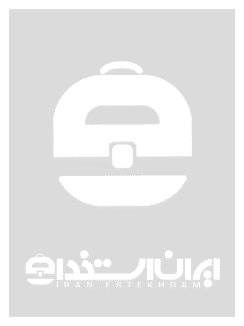 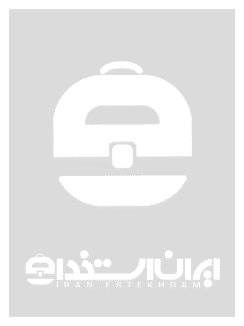 